Name of Journal: World Journal of Clinical CasesManuscript NO: 69881Manuscript Type: CASE REPORTPneumatosis intestinalis after systemic chemotherapy for colorectal cancer: A case reportLiu H et al. PI after colon cancer chemotherapyHsien Liu, Cheng-Ta Hsieh, Jui-Ming SunHsien Liu, Division of General Surgery, Department of Surgery, Ditmanson Medical Foundation, Chia-Yi Christian Hospital, Chia-Yi City 600, TaiwanCheng-Ta Hsieh, Division of Neurosurgery, Department of Surgery, Sijhih Cathay General Hospital, New Taipei 22174, TaiwanCheng-Ta Hsieh, Department of Medicine, School of Medicine, Fu Jen Catholic University, New Taipei City 24205, TaiwanCheng-Ta Hsieh, School of Medicine, National Tsing Hua University, Hsinchu City 300044, TaiwanJui-Ming Sun, Section of Neurosurgery, Department of Surgery, Ditmanson Medical Foundation, Chia-Yi Christian Hospital, Chiayi City 600, TaiwanJui-Ming Sun, Department of Biotechnology, Asia University, Taichung City 41354, TaiwanAuthor contributions: Liu H and Hsieh CT drafted the manuscript; Liu H performed the surgery; Liu H collected the clinical data and performed the follow-up; Hsieh CT and Sun JM conducted the literature review; and Sun JM revised the manuscript critically for intellectual content; all authors have read and approved the final manuscript.Corresponding author: Jui-Ming Sun, MD, Director, Section of Neurosurgery, Department of Surgery, Ditmanson Medical Foundation, Chia-Yi Christian Hospital, No. 539 Zhongxiao Road, East District, Chiayi City 600, Taiwan. 07178@cych.org.twReceived: July 17, 2021Revised: October 20, 2021Accepted: April 21, 2022Published online: June 6, 2022AbstractBACKGROUNDPneumatosis intestinalis (PI), also known as intramural gas in the small intestine, is a rare condition encountered by patients with cancer after receiving chemotherapy.CASE SUMMARYA 78-year-old man with a history of colorectal cancer developed epigastric pain and diarrhea after receiving combination chemotherapy of fluorouracil, leucovorin, irinotecan, and cetuximab. Abdomen radiography revealed intramural air in the small intestinal wall. A computed tomography scan of the abdomen revealed the features of PI with air expanding into the mesentery. After surgery, the patient remained symptom-free throughout a 9 mo follow-up period during which he received chemotherapy of fluorouracil, leucovorin, and irinotecan.CONCLUSIONAlthough chemotherapy-induced PI is rare among patients with cancer, the differential diagnosis of PI and fulminant complications (such as ischemia, infarction, and perforation of the gastrointestinal tract) should be conducted, in which case an urgent surgical intervention is required. Key Words: Pneumatosis intestinalis; Colorectal cancer; Chemotherapy; Surgery; Case report©The Author(s) 2022. Published by Baishideng Publishing Group Inc. All rights reserved.Citation: Liu H, Hsieh CT, Sun JM. Pneumatosis intestinalis after systemic chemotherapy for colorectal cancer: A case report. World J Clin Cases 2022; 10(16): 5337-5342URL: https://www.wjgnet.com/2307-8960/full/v10/i16/5337.htmDOI: https://dx.doi.org/10.12998/wjcc.v10.i16.5337Core Tip: Pneumatosis intestinalis (PI) is a rare condition encountered by patients with cancer after receiving chemotherapy. The differential diagnosis of PI and chemotherapy-induced fulminant complications (such as ischemia, infarction, and perforation of the gastrointestinal tract) should be conducted, in which case an urgent surgical intervention is required.INTRODUCTIONPneumatosis intestinalis (PI), which is characterized by the presence of submucosal or subserosal gas in the intestinal wall, is an uncommon disease[1]. It can occur as an idiopathic disease, or more commonly, as a secondary condition associated with the coexistence of gastrointestinal tract disorders or respiratory system diseases such as chronic obstructive pulmonary disease, ischemic bowel disease, intestinal obstruction, necrotizing enterocolitis, immunodeficiency, bacterial infection, and viral infection[2,3]. However, chemotherapy-induced PI is relatively rare in patients with cancer. Chemotherapy agent–induced cytotoxic damage and mucosal ischemia in the gastrointestinal tract may also lead to gastrointestinal perforation, necrotizing enterocolitis, or ischemic bowel[4]. Prompt surgical intervention may be required to manage the perforation or ischemic necrosis of the gastrointestinal tract[3]. Therefore, the differential diagnosis of PI and bowel perforation in patients with cancer after chemotherapy is essential for clinical physicians to treat acute abdomen[4]. Herein, we report a rare case of a patient with colon cancer who presented with acute abdomen after systemic chemotherapy. PI was diagnosed following radiological studies and surgical intervention. The possible mechanisms of PI in patients with cancer receiving chemotherapy are discussed and reviewed. CASE PRESENTATIONChief complaintsA 78-year-old man complained of acute lower abdominal pain with cramping pain and diarrhea lasting for 3 d. History of present illnessA 78-year-old man with a history of mucinous adenocarcinoma (pT3N2bcM1b, stage IVB) in the descending colon and upper rectum underwent laparoscopic radical left hemicolectomy, sigmoidectomy, and loop T-colostomy. He then underwent chemotherapy comprising fluorouracil, leucovorin, and irinotecan (FOLFIRI); intravenous injections of 400 mg/m2 fluorouracil, 200 mg/m2 leucovorin, and 120 mg/m2 irinotecan were administered every 2 wk. Starting from the second course of FOLFIRI treatment, the adjuvant chemo-agent (cetuximab) was administered at a dose of 500 mg/m2. One week after the third course of FOLFIRI combined with the second course of cetuximab chemotherapy, he complained of acute lower abdominal pain with cramping pain and diarrhea lasting for 3 days.History of past illnessThe patient had a history of mucinous adenocarcinoma (pT3N2bcM1b, stage IVB) in the descending colon and upper rectum and underwent laparoscopic radical left hemicolectomy, sigmoidectomy, and loop T-colostomy.Physical examinationThe patient presented at our emergency department with a body temperature of 36.7 °C, heart rate of 127 bpm, blood pressure of 180/108 mmHg, and respiratory rate of 18 breaths per minute. A physical examination revealed abdominal distention, tenderness in the epigastric region, and hypoactive bowel sounds. No rebounding pain was observed. The colostomy exhibited good perfusion with brown soft stool passage.Laboratory examinationsLaboratory examinations revealed a white blood cell count of 1200/μL, platelet count of 245000/μL, hemoglobin level of 10.3 mg/dL, total bilirubin of 0.6 mg/dL, lipase level of 34 mg/dL, lactate level of 1.0 mg/dL, and C-reactive protein level of 146 mg/dL.Imaging examinationsAbdominal radiograph revealed gas in the small intestinal wall (Figure 1). A computed tomography (CT) scan of the abdomen with contrast enhancement indicated intramural gas in the small intestine that expanded into the mesentery (Figure 2).FINAL DIAGNOSISA pathological examination confirmed the diagnosis of PI with focal ischemic and ulcerative changes.TREATMENTThe patient underwent upper midline mini-laparotomy surgery because bowel perforation or necrotizing enterocolitis was suspected. During surgery, expanded intraluminal air spaces in the small intestine were observed (Figure 3). An approximately 50 cm length of the proximal jejunum exhibited severe edematous changes and compromised mild blood circulation without necrosis. Segmental resection of the small bowel with end-to-end anastomosis was performed.OUTCOME AND FOLLOW-UPPostoperatively, the patient’s previously observed symptoms improved after 2 wk of parenteral nutrition, antibiotic treatment, and oxygen therapy. The FOLFIRI treatment for his colorectal cancer was started 3 mo after discharge. No recurrence of PI was observed during the 9 mo follow-up.DISCUSSIONPI was first reported radiologically in 1946 by Lerner and Gazin[5]. It is an uncommon disease characterized by the presence of gas and free air in the extraluminal spaces of the intestines from the mucosa to mesenteric vessels[3]. Several terms have been used to describe PI, including pneumatosis cystoides intestinalis, intramural gas, pneumatosis coli, pseudolipomatosis, intestinal emphysema, bullous emphysema of the intestine, and lymphopneumatosis[1]. The incidence of PI is 0.03% according to the literature; however, this is believed to be an underestimation because most patients are asymptomatic and, consequently, do not receive clinical attention[6]. PI is a radiological finding and not a diagnosis[7], and it is commonly classified as primary and secondary forms[8]. Secondary PI is found in approximately 80% to 85% of patients and is often associated with bowel ischemia, trauma, inflammatory bowel diseases, chronic obstructive pulmonary disorder, use of specific medications, immunocompromised disease, and immunosuppressive therapy[8,9]. Although the exact pathogenesis of PI remains unclear, four categories are used to describe the pathogenesis of PI, namely, bowel necrosis, mucosal disruption, increased mucosal permeability, and pulmonary disease[10]. Mechanical and bacterial theories have been proposed to explain the development of PI[6,9]. A mechanical theory suggests that a defect in mucosal integrity allows for gas to be transmitted through the dissection of submucosal or subserosal layers and that peristalsis then propagates the gas to distant sites[6]. A bacterial theory proposes that some intramural gas is normally present in the gastrointestinal tract and that the overgrowth of normal bacteria (such as Escherichia coli and Clostridium difficile) leads to bacterial invasion of the bowel wall and lymphatic system through mucosal defects and the subsequent production of excess gas. Chemotherapy-induced PI in patients with cancer is rare[4,11-15]. Many cytotoxic chemotherapeutic agents have been reported to be associated with PI; they include cyclophosphamide, cytarabine, vincristine, doxorubicin, daunorubicin, etoposide, docetaxel, irinotecan, cisplatin, methotrexate, fluorouracil, paclitaxel, tyrosine kinase inhibitors (imatinib, sunitinib, sorafenib, and erlotinib), bevacizumab (a monoclonal body to vascular endothelial growth factor), and cetuximab (a monoclonal antibody to epidermal growth factor receptor)[11,13-16]. This may contribute to cytotoxic damage, loss of mucosal integrity, mucosal ischemia, and the development of PI. Although four chemoagents (fluorouracil, leucovorin, irinotecan, and cetuximab) might have contributed to the development of PI in our patient, no recurrence of PI was observed after subsequent FOLFIRI treatment without cetuximab. This suggests that cetuximab played an essential role in the development of PI. The perforation of the gastrointestinal tract is also a rare lift-threatening complication (due to bowel toxicity) that may occur after molecular-targeted chemotherapy[12]. Therefore, the differential diagnosis of PI and bowel perforation is crucial to the management of acute abdomen in oncologic patients receiving systemic chemotherapy, such as in the case of our patient. The clinical presentation of patients with PI includes being asymptomatic, vomiting, weight loss, constipation, hematochezia, tenesmus, diarrhea, abdominal pain, and life-threatening peritoneal symptoms such as pneumoperitoneum, intestinal ischemia, peritonitis, and bowel obstruction[1].  The main radiological feature of PI is the presence of circular, linear, or curvilinear gas within the wall of the gastrointestinal tract on plain radiographs or CT scans[17]. CT scan is the most sensitive imaging tool for differentiating intraluminal air from the submucosal layer and identifying additional causes of PI, which include portal air, colonic tissue stranding, and dilated bowel. In a review of 37426 abdominal and pelvic CT scans, Hawn et al[18] detected PI in 108 (0.3%) patients. In another review involving 28326 abdominal CT scans, Morris et al[17] discovered that out of 104 (0.37%) patients who were diagnosed as having pneumatosis, only 23% had observable PI on their plain radiographs. Cyst-like gas collection is usually benign, whereas linear collection tends to be associated with bowel infarction[10,18]. However, the recognition of these patterns should not be the sole basis for differentiating benign and fulminant conditions.   A consensus regarding the appropriate management of PI has not been reached due to the difficulties of delineating the underlying etiologies[17]. An initial clarification to differentiate life-threatening conditions from nonurgent ones is crucial[8]. Approximately 50% of patients with PI can be successfully managed nonoperatively. Because PI indicates that necrotic tissue is allowing gas to enter the extraluminal space, ischemia or infarction of the gastrointestinal tract system should be suspected, in which case an urgent surgical intervention is required. Based on the underlying diseases leading to PI, surgical procedures such as bowel resection, lysis of adhesion, bowel biopsies, or nontherapeutic exploratory laparotomy should be performed. However, patients with concomitant PI and portal venous gas tend to have bowel ischemia, which is associated with a high mortality rate. Patients with a serum lactic acid level of more than 2 mmol/L at the time of diagnosis have an overall mortality rate of more than 80%[18]. Patients with no signs of peritonism or sepsis can usually be managed conservatively[9]. Therefore, the occurrence of PI should trigger a clinical physician to investigate the possible causes, ensure a correct diagnosis, and develop an appropriate management protocol.  CONCLUSIONPI is a radiologic sign and not a diagnosis. Although chemotherapy-induced PI is rare among patients with cancer, the differential diagnosis of PI and life-threatening conditions (such as ischemia, infarction, and perforation of the gastrointestinal tract) should be conducted for patients who present with acute abdomen.REFERENCES1 Im J, Anjum F. Pneumatosis Intestinalis. In: StatPearls [Internet]. Treasure Island (FL): StatPearls Publishing; 2022 Jan. 2021 [PMID: 33232051]2 Berritto D, Crincoli R, Iacobellis F, Iasiello F, Pizza NL, Lassandro F, Musto L, Grassi R. Primary pneumatosis intestinalis of small bowel: a case of a rare disease. Case Rep Surg 2014; 2014: 350312 [PMID: 25478280 DOI: 10.1155/2014/350312]3 Medgyesy K, Trifonova R, Bevington T, Tadros M. Pneumatosis Intestinalis: To Biopsy or Not to Biopsy? Cureus 2020; 12: e12140 [PMID: 33489552 DOI: 10.7759/cureus.12140]4 Gray EJ, Darvishzadeh A, Sharma A, Ganeshan D, Faria SC, Lall C. Cancer therapy-related complications in the bowel and mesentery: an imaging perspective. Abdom Radiol (NY) 2016; 41: 2031-2047 [PMID: 27277528 DOI: 10.1007/s00261-016-0799-3]5 Lerner HH, Gazin AI. Pneumatosis intestinalis; its roentgenologic diagnosis. Am J Roentgenol Radium Ther 1946; 56: 464-469 [PMID: 21000818]6 Kang G. Benign pneumatosis intestinalis: Dilemma for primary care clinicians. Can Fam Physician 2017; 63: 766-768 [PMID: 29025802]7 Sassi C, Pasquali M, Facchini G, Bazzocchi A, Battista G. Pneumatosis intestinalis in oncologic patients: when should the radiologist not be afraid? BJR Case Rep 2017; 3: 20160017 [PMID: 30363314 DOI:10.1259/bjrcr.20160017]8 Donovan S, Cernigliaro J, Dawson N. Pneumatosis intestinalis: a case report and approach to management. Case Rep Med 2011; 2011: 571387 [PMID: 21331331 DOI: 10.1155/2011/571387]9 Jenkins M, Courtney H, Pope E, Williamson J. A case report and approach to management in pneumatosis intestinalis. Ann Med Surg (Lond) 2017; 23: 25-27 [PMID: 29021898 DOI: 10.1016/j.amsu.2017.09.010]10 Pear BL. Pneumatosis intestinalis: a review. Radiology 1998; 207: 13-19 [PMID: 9530294 DOI: 10.1148/radiology.207.1.9530294]11 Mimatsu K, Oida T, Kawasaki A, Kano H, Kuboi Y, Aramaki O, Amano S. Pneumatosis cystoides intestinalis after fluorouracil chemotherapy for rectal cancer. World J Gastroenterol 2008; 14: 3273-3275 [PMID: 18506940 DOI: 10.3748/wjg.14.3273]12 Shinagare AB, Howard SA, Krajewski KM, Zukotynski KA, Jagannathan JP, Ramaiya NH. Pneumatosis intestinalis and bowel perforation associated with molecular targeted therapy: an emerging problem and the role of radiologists in its management. AJR Am J Roentgenol 2012; 199: 1259-1265 [PMID: 23169717 DOI: 10.2214/AJR.12.8782]13 Yoon S, Hong YS, Park SH, Lee JL, Kim TW. Pneumatosis intestinalis after cetuximab-containing chemotherapy for colorectal cancer. Jpn J Clin Oncol 2011; 41: 1225-1228 [PMID: 21835823 DOI: 10.1093/jjco/hyr114]14 Sherman E, Ramadas P, Lemke S. Cetuximab-Associated Pneumatosis Intestinalis. Am J Ther 2019; 26: e609-e610 [PMID: 29965806 DOI: 10.1097/MJT.0000000000000811]15 Chaudhry NS, Bi WL, Gupta S, Keraliya A, Shimizu N, Chiocca EA. Pneumatosis Intestinalis After Molecular-Targeted Therapy. World Neurosurg 2019; 125: 312-315 [PMID: 30763745 DOI: 10.1016/j.wneu.2019.01.225]16 Vijayakanthan N, Dhamanaskar K, Stewart L, Connolly J, Leber B, Walker I, Trus M. A review of pneumatosis intestinalis in the setting of systemic cancer treatments, including tyrosine kinase inhibitors. Can Assoc Radiol J 2012; 63: 312-317 [PMID: 22402108 DOI: 10.1016/j.carj.2011.06.004]17 Morris MS, Gee AC, Cho SD, Limbaugh K, Underwood S, Ham B, Schreiber MA. Management and outcome of pneumatosis intestinalis. Am J Surg 2008; 195: 679-82; discussion 682-3 [PMID: 18424288 DOI: 10.1016/j.amjsurg.2008.01.011]18 Hawn MT, Canon CL, Lockhart ME, Gonzalez QH, Shore G, Bondora A, Vickers SM. Serum lactic acid determines the outcomes of CT diagnosis of pneumatosis of the gastrointestinal tract. Am Surg 2004; 70: 19-23; discussion 23-4 [PMID: 14964540]FootnotesInformed consent statement: This case report was approved by the Institutional Review Board of Chi Mei Hospital in Taiwan (Applicant’s number: 11007-E01). The informed consent was waived. Conflict-of-interest statement: All authors declare that they have no conflicts of interest to disclose.CARE Checklist (2016) statement: The authors have read the CARE Checklist (2016), and the manuscript was prepared and revised according to the CARE Checklist (2016).Open-Access: This article is an open-access article that was selected by an in-house editor and fully peer-reviewed by external reviewers. It is distributed in accordance with the Creative Commons Attribution NonCommercial (CC BY-NC 4.0) license, which permits others to distribute, remix, adapt, build upon this work non-commercially, and license their derivative works on different terms, provided the original work is properly cited and the use is non-commercial. See: http://creativecommons.org/Licenses/by-nc/4.0/Provenance and peer review: Unsolicited article; Externally peer reviewed.Peer-review model: Single blindPeer-review started: July 17, 2021First decision: October 3, 2021Article in press: April 21, 2022Specialty type: SurgeryCountry/Territory of origin: TaiwanPeer-review report’s scientific quality classificationGrade A (Excellent): 0Grade B (Very good): 0Grade C (Good): C, CGrade D (Fair): DGrade E (Poor): 0P-Reviewer: Feng J, China; Liang P, China; Xie Y, China S-Editor: Zhang YL L-Editor: Wang TQ P-Editor: Zhang YLFigure Legends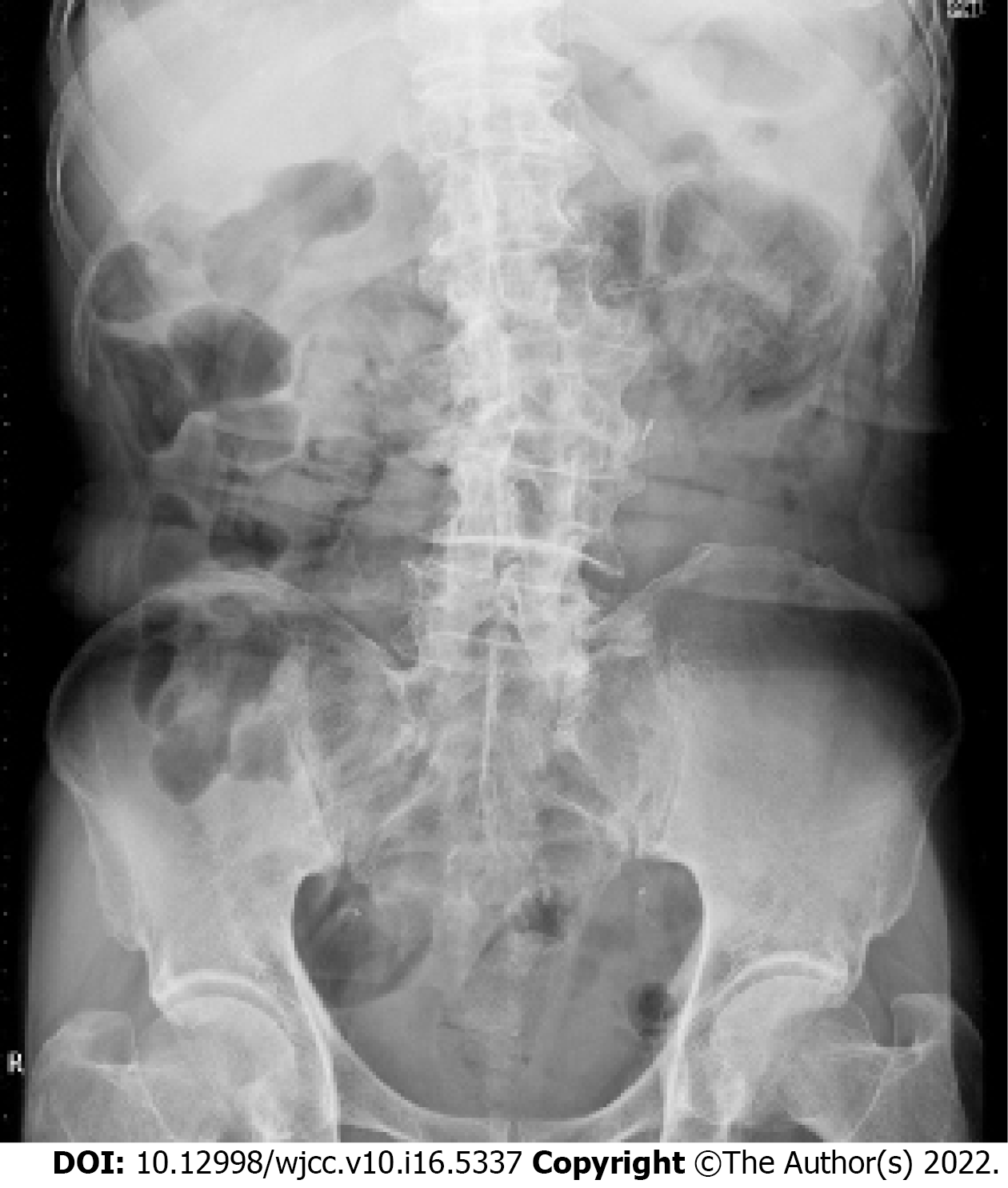 Figure 1 Plain radiograph of the abdomen revealing intramural gas in the small intestine.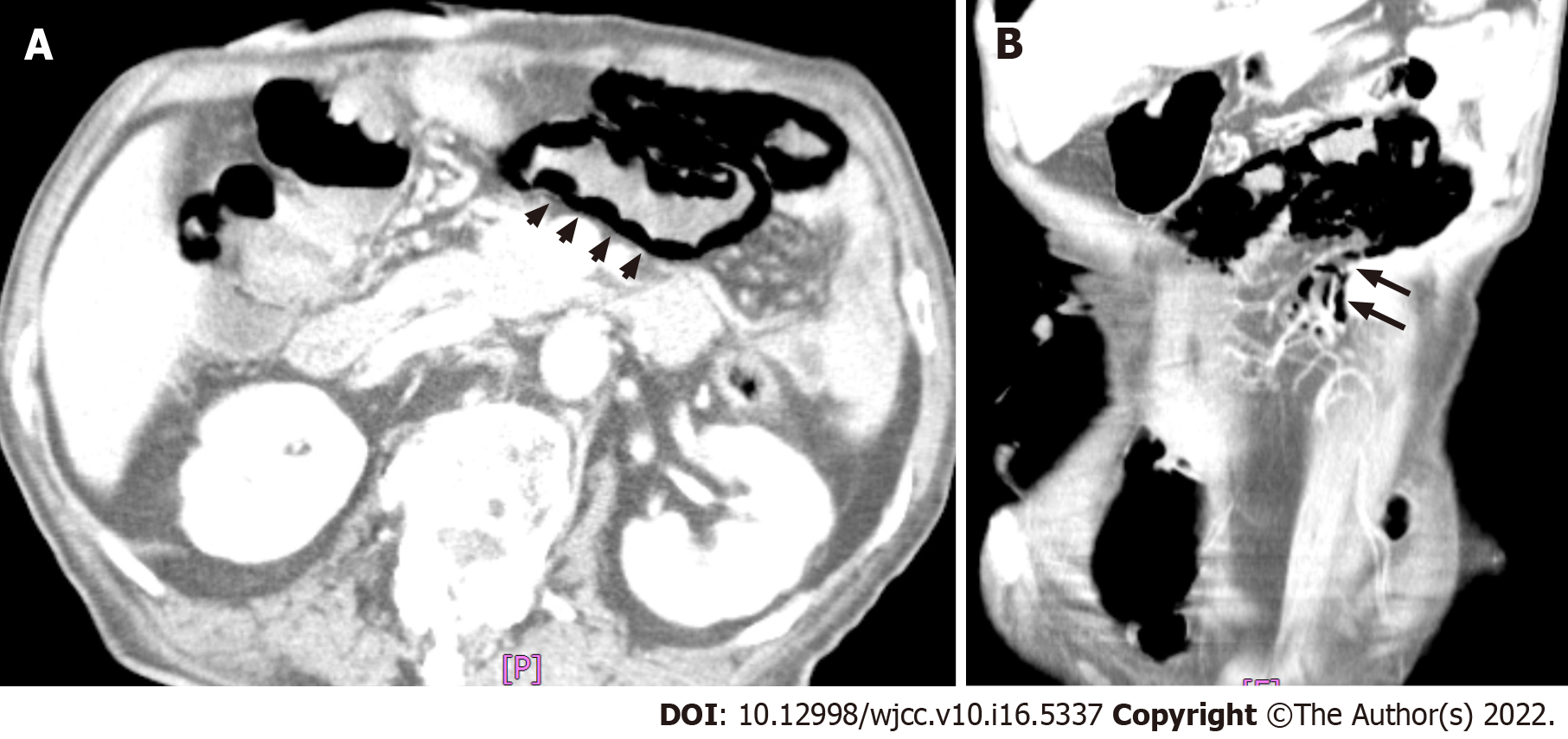 Figure 2 Computed tomographic images of the abdomen. A: Gas entrapment in the wall of the small intestine (arrowheads); B: Air expanding into the mesentery (arrows).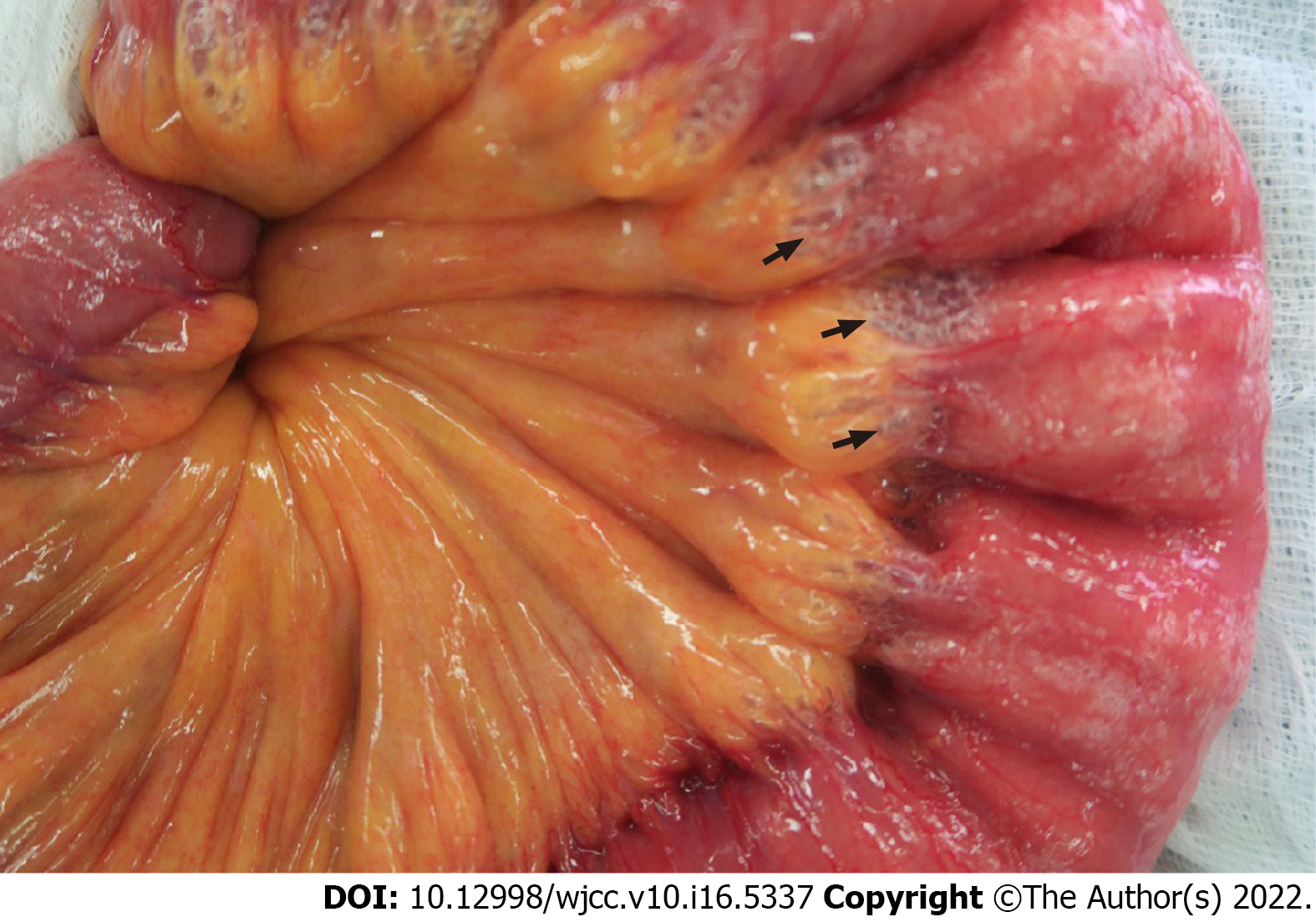 Figure 3 Intraoperative photo revealing intramural gas in the small intestine (arrows).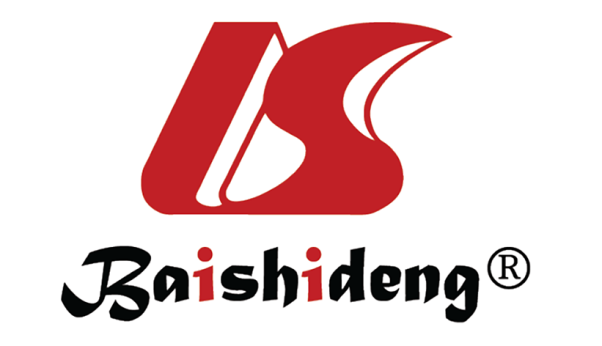 Published by Baishideng Publishing Group Inc7041 Koll Center Parkway, Suite 160, Pleasanton, CA 94566, USATelephone: +1-925-3991568E-mail: bpgoffice@wjgnet.comHelp Desk: https://www.f6publishing.com/helpdeskhttps://www.wjgnet.com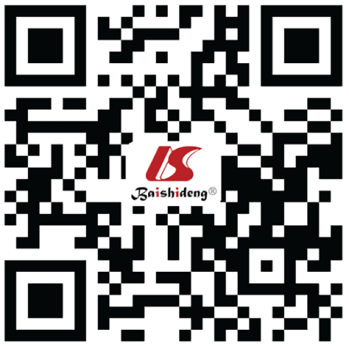 © 2022 Baishideng Publishing Group Inc. All rights reserved.